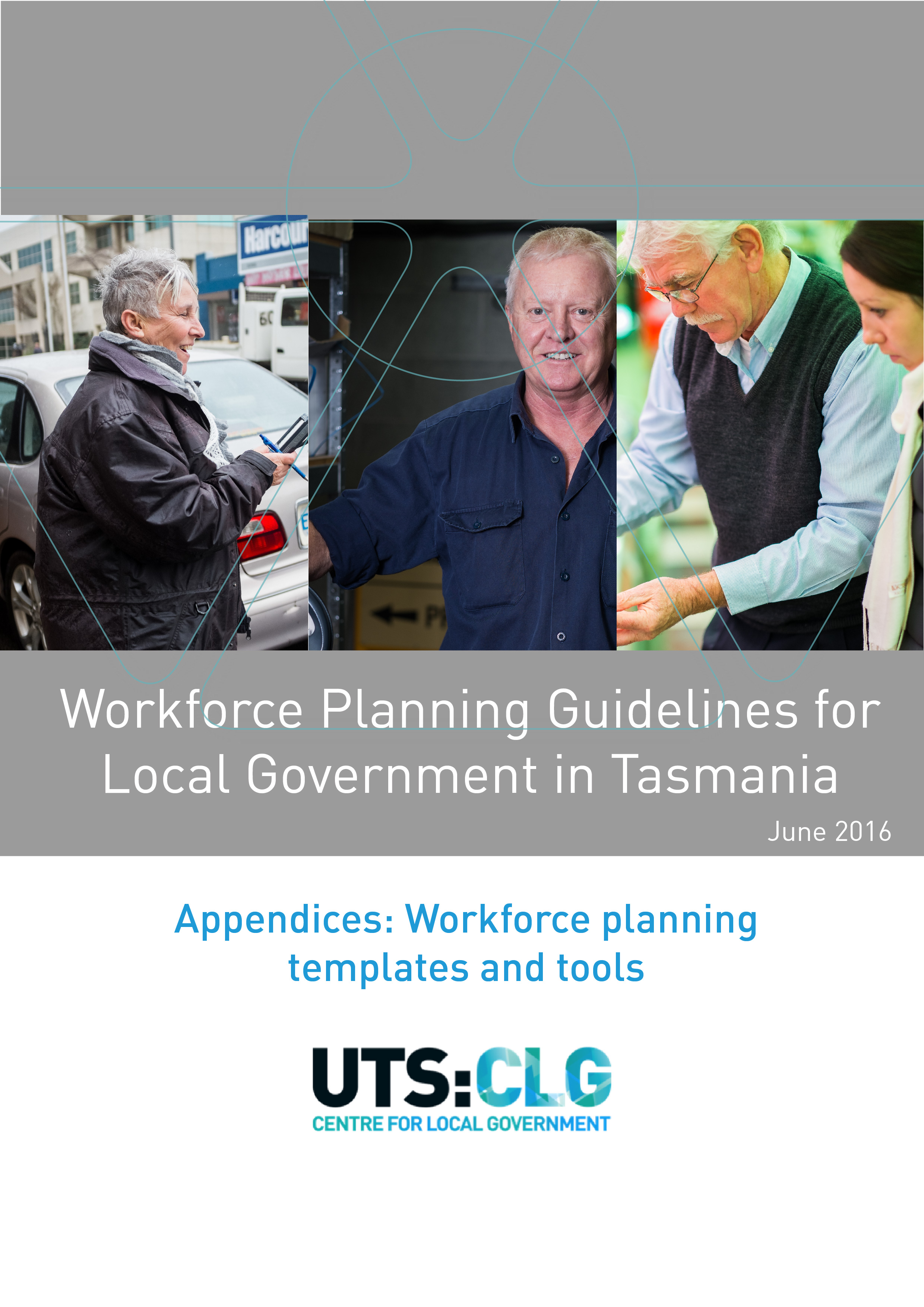 Foreword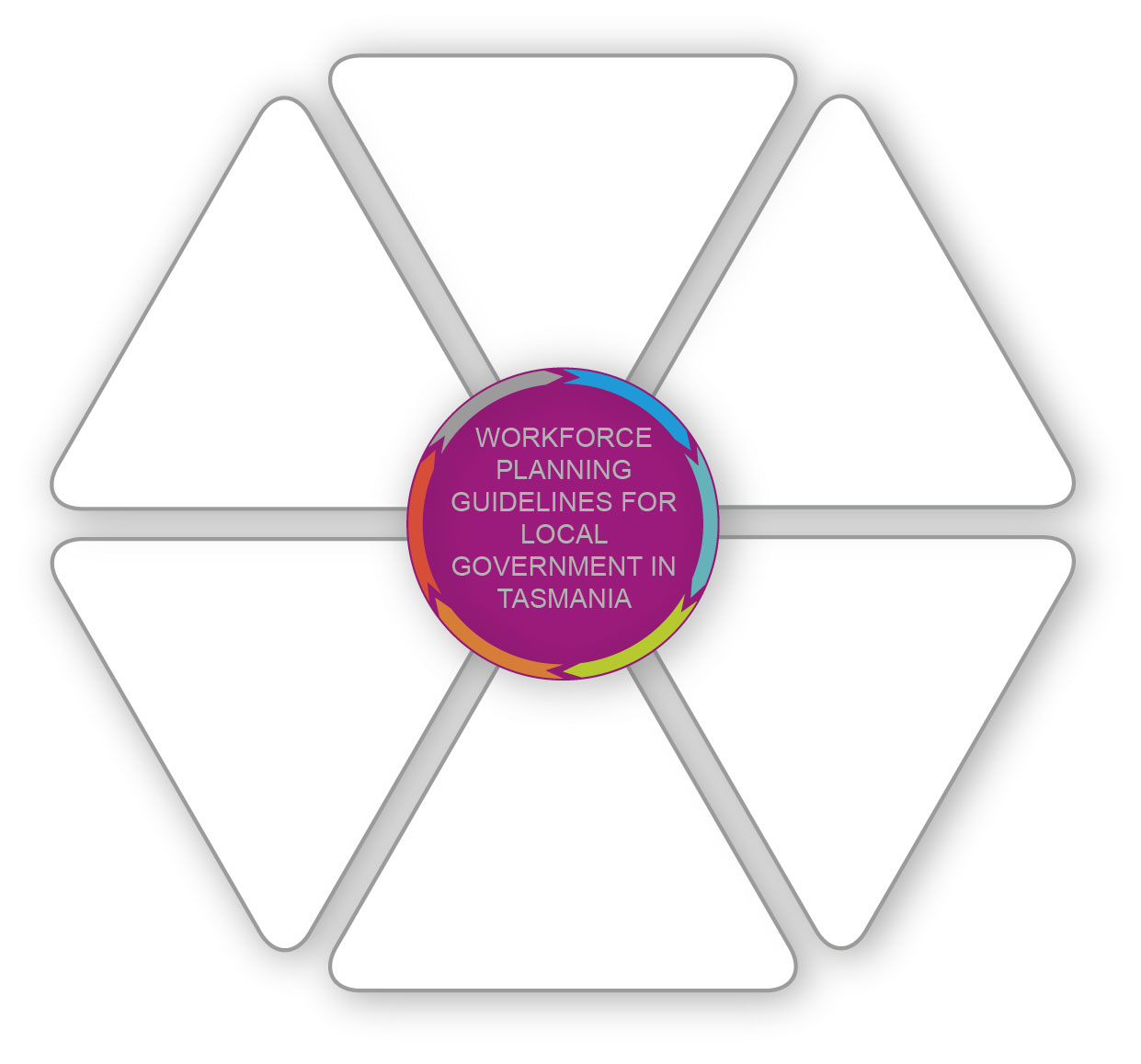 Workforce planning in Tasmania as a whole, and in the local government sector in particular, is essential to meet the needs of communities and deliver a growing, prosperous Tasmania.  As the level of government best placed to meet community needs, councils are in a unique position to identify the skills, knowledge and expertise needed to effectively tailor services, generate economic and employment opportunities and support the overall prosperity of their local and regional communities.   Planning a future workforce to deliver vital services needs to be clearly linked to local, regional and state-wide priorities.  Councils have a key role to plan for their own workforces as part of strategic planning but also play an important role in partnering with a range of local, regional and state level organisations to identify and support conditions for economic growth.Workforce planning brings important benefits to councils and their communities and these guidelines are intended to help local government plan at a local, sub-regional and regional level to support the future growth of a vibrant Tasmanian economy.AcknowledgementsThese guidelines were written by SallyAnn Hunting and Roberta Ryan at the University of Technology Sydney, Centre for Local Government as part of a project to improve Tasmanian local government understanding of the benefits of workforce planning and build capacity to enable better workforce planning. The project was funded by a grant from Skills Tasmania (Tasmanian Department of State Growth) and developed in partnership with the Local Government Association of Tasmania and Burnie, Circular Head and Waratah-Wynyard Councils. In addition, the following councils formed the Reference Group to help shape and tailor the guidelines to the unique context in Tasmania:Break O’Day CouncilBurnie CouncilCircular Head CouncilGlamorgan Spring Bay CouncilHobart City CouncilKingborough CouncilWaratah-Wynyard Council.Citing this reportHunting, S.A. & Ryan, R. 2016. Workforce planning guidelines for local government in Tasmania.  University of Technology Sydney, Centre for Local Government.© University of Technology Sydney: Centre for Local Government, 2016UTS CRICOS Provider Code: 00099F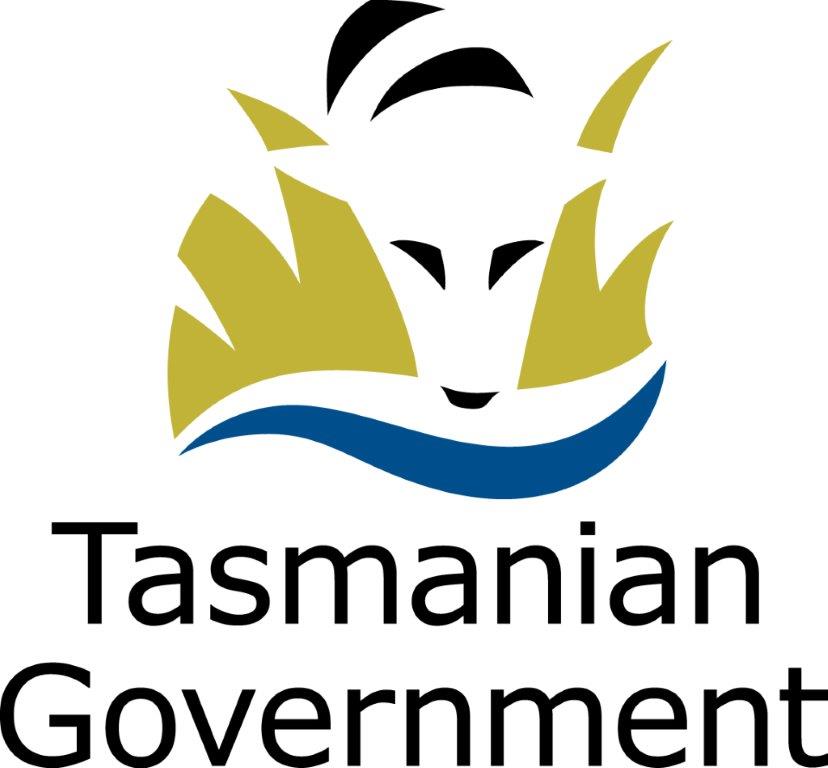 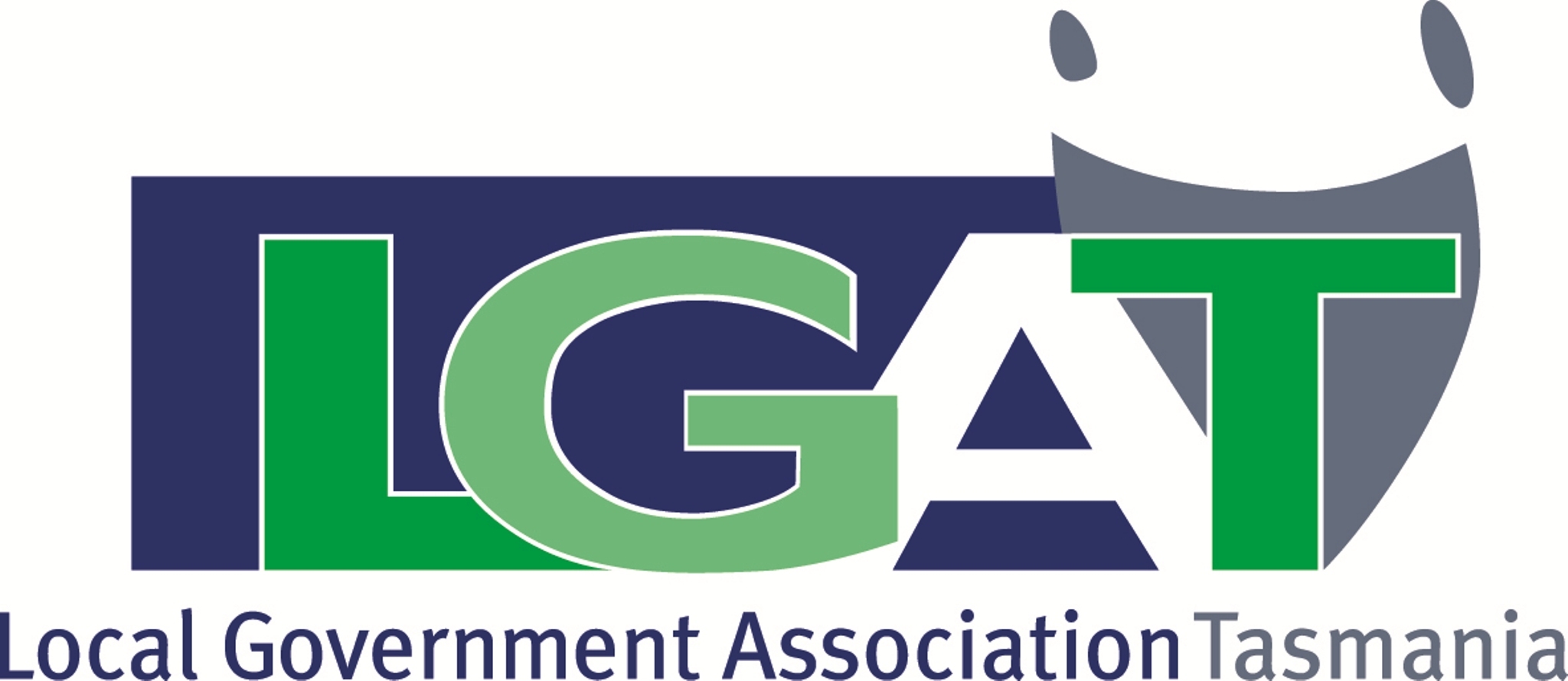 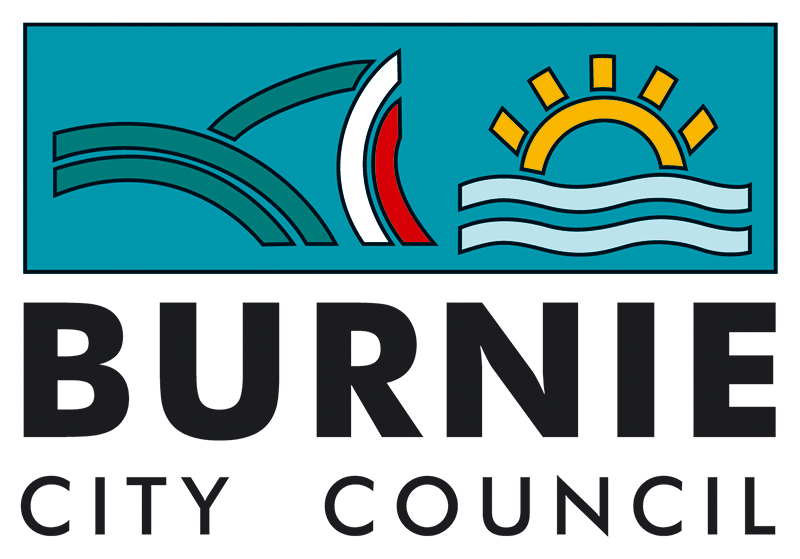 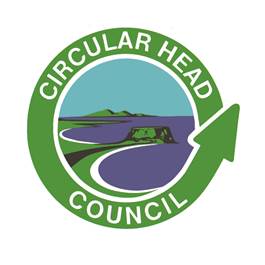 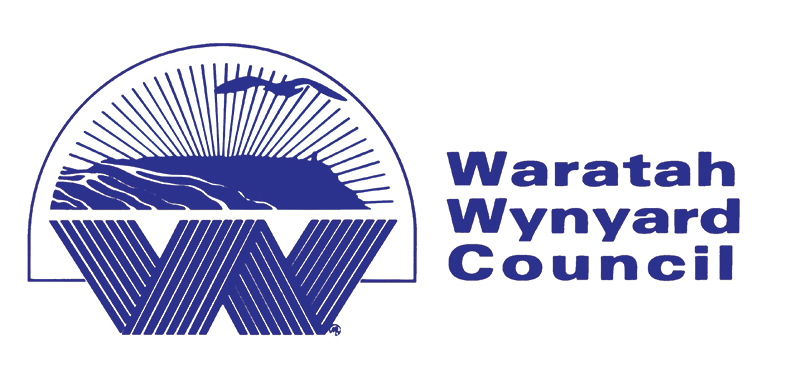 List of templates and toolsWorkforce plan templateWorkforce Plan for [Insert name of local government(s), regional authority, region, state etc.][Add logo and/or pictures] [Insert month and year of preparation] OverviewThis section is a high level overview about the aims of the workforce plan and expected outcomes.  It should also include the following sections:Scope and scale of the workforce planThis section details the scope and scale of the workforce plan and reasons for this selection. Allocate resourcesThis section details the resources which will be used to carry out the workforce planning process. Alignment with other plansThis section details how the workforce plan will align with other strategic and operational plans. Key stakeholders This details the key stakeholders which will be needed to successfully develop and implement the workforce plan.  Data and information sourcesThis section details the data and information used to build an evidence base to inform the workforce plan. Inter- and intra-organisational commitmentThis section details how commitment has been built within and across organisation as needed. The project planThis section outlines the timeline for the development of the workforce plan, resourcing, key deliverables and the governance process. Where are we now?The current external contextThis section identifies the current contextual issues which impact on workforce planning such as:Current national contextCurrent Tasmanian contextCurrent regional context.Strategic documents and service provisionThis section identifies where the successful implementation of strategic goals and service provision is dependent on workforce planning.The current workforceThis section analyses the current workforce to highlight key issues which will impact on capacity to delivery on strategies and services.Data sourcesThis section details the sources of data and information used.Workforce analysisThis section analyses the current workforce to understand the components of the workforce to identify key trends and issues.Critical rolesThis section identifies those roles which are critical to achieving strategic and operational outcomes at state, regional or local scales.Overall summaryThis section pulls together the information gathered into a summary section with graphs and tables which presents the narrative and analysis of the current situation.Where might we be in the future?The forecast external contextThis section analyses what the external environment might look like in the future.Future demand for servicesThis section examines what impact any changes in the external environment might have on service delivery in terms of services and levels of services.Workforce needed to meet demandThis section analyses the impact of Sections 3.1 and 3.2 on staff needed in the future, taking into account the scenario analysis.Overall summaryThis section pulls together the information gathered into a summary section and provides an overall picture of workforce needs in the future over one, three, five and ten year time frames.Where are the gaps?The gapsThis section brings together all of the knowledge so far to identify the gaps.Numbers and rolesThis section identifies the gaps in terms of numbers of roles.SkillsThis section identifies the gaps in terms of skills.ProfileThis section identifies the gaps in terms of profile.The risk of not addressing the gapsThis section identifies the risk to organisational strategy based on the likelihood and consequence of not filling the gaps.PrioritiesThis section details the priority gaps to address depending on a range of criteria, including risk.Overall summaryThis section is a high level summary of all the gaps and their relative priorities.Strategies to address the gapsStrategies and actions to address the gapsThis section provides a detailed summary of the strategies and actions plus associated responsibilities, budget and performance measures.The costs/benefits of actionsThis section identifies the relative costs/benefits of the potential actions in order to assess various scenarios for change and the impact on financial sustainability.Partnerships for successThis section highlights the need to create collaborative partnerships and networks for success, regardless of the scale of the workforce plan.Implementation planThis section pulls together the prioritised actions into a plan for implementation.  It identifies actions for change, responsibilities for implementation, resource required and expected outcomes.  Monitoring and evaluationEvaluation of the drafting processThis section details how appropriate and effective the drafting process was.Timeframe for monitoringThis section identifies the timeframe and responsibility for monitoring the workforce plan in order to identify and respond to any changes which affect the underlying assumptions in the workforce plan.Evaluation of the success of the workforce planThis section describes how the outcomes from the workforce plan will be evaluated to assess whether the aims of the workforce plan have been achieved.Opportunities to share learningsThis section documents how learnings and reflections from the workforce planning process will be shared to build sector knowledge and capacity for the future.Stakeholder identification templateThis framework helps to identify key stakeholders for workforce planning and the level of engagement needed.  Use the template at Appendix C to map the level of interest and influence which then drives the level of engagement.Mapping stakeholder level of interest and influenceThis framework helps understand what the relative levels of interest and influence are for each stakeholder.  Depending on where they sit within the matrix, stakeholders will need to be engaged differently. PESTLE frameworkThis framework helps to identify influencers in the current external current context.  Complete the framework and then identify the key factors in the Workforce Plan.Strategic plans and service provisionThis framework helps identify where various strategic planning documents identify particular workforce requirements to exist in order for their objectives to be realised. This framework helps identify where community needs for services and service levels are not being met and where they are dependent on changes to workforce. Workforce analysisThis framework helps identify issues and trends in the workforce.  Depending on the scale, benchmarking between other organisations can be useful where there is direct comparability of roles and responsibilities (and the data is available).See Section 2.3.1 for potential sources of dataCritical rolesThis framework helps identify those roles which are critical and is especially useful for smaller local governments who may not have the resources to complete a full-blown workforce plan.Potential future scenariosThis framework helps identify potential future scenarios based on a combination of the forecast external context and possible future demand for services.  Complete a few frameworks and assess which one is the most likely.Gap analysisTable 1:  Numbers and roles gapsThis framework helps identify current FTEs, and the current gaps and future gaps over longer timeframes.  Adapt the framework to suit your own timeframe.Table 2:  Skills gapsThis framework helps identify skills gaps which need to be sourced or where staff can be upskilled.Table 3:  Profile gapsThis framework helps identify profile gaps which need to addressed.Action listThe framework takes the priority gaps and outlines an action list to address the gaps.Implementation planOther resourcesLocal government workforce dataAustralian Centre of Excellence for Local Government 2015. Profile of the Australian local government workforce 2015. 
Available at: opus.lib.uts.edu.au/handle/10453/42142 Australian Centre of Excellence for Local Government 2013.  Future-proofing Local government: National Workforce Strategy 2013-2020. Available at: opus.lib.uts.edu.au/handle/10453/42140 Other local government workforce planning guidesNSW Government Premier’s Department 2003. Workforce Planning: A guide. Available at: www.dpc.nsw.gov.au/__data/assets/pdf_file/0017/12680/WorkforcePlanningAGuide.pdfState Services Authority Victoria 2006.  Workforce Planning Toolkit: guide for workforce planning in small to  medium sized Victorian public sector organisations.  Available at: vpsc.vic.gov.au/wp-content/uploads/2015/02/5601_616_WFPToolkitReport1.pdfOther workforce planning guidesGovernment of South Australia 2012. Employer resource Kit: A guide to workforce planning and development. Available at: www.skills.sa.gov.au/DesktopModules/Bring2mind/DMX/Download.aspx?Command=Core_Download&EntryId=1819&PortalId=6&TabId=1936Standing Council on Tertiary Education, Skills & Employment (SCOTESE) 2013. National regional workforce planning and development report. Available at: www.skills.tas.gov.au/__data/assets/pdf_file/0020/130457/National_Regional_Workforce_Planning_and_Development_Report.pdfState Services Authority Victoria 2006.  Workforce Planning Toolkit: guide for workforce planning in small to  medium sized Victorian public sector organisations.  Available at: vpsc.vic.gov.au/wp-content/uploads/2015/02/5601_616_WFPToolkitReport1.pdf Tasmanian Government Department of Economic Development, Tourism and the Arts Better workplaces: Employer resource kit.  Available at: www.skills.tas.gov.au/employersindustry/industryresources/workforce-planning-and-development-resources/Better_Workplaces.pdf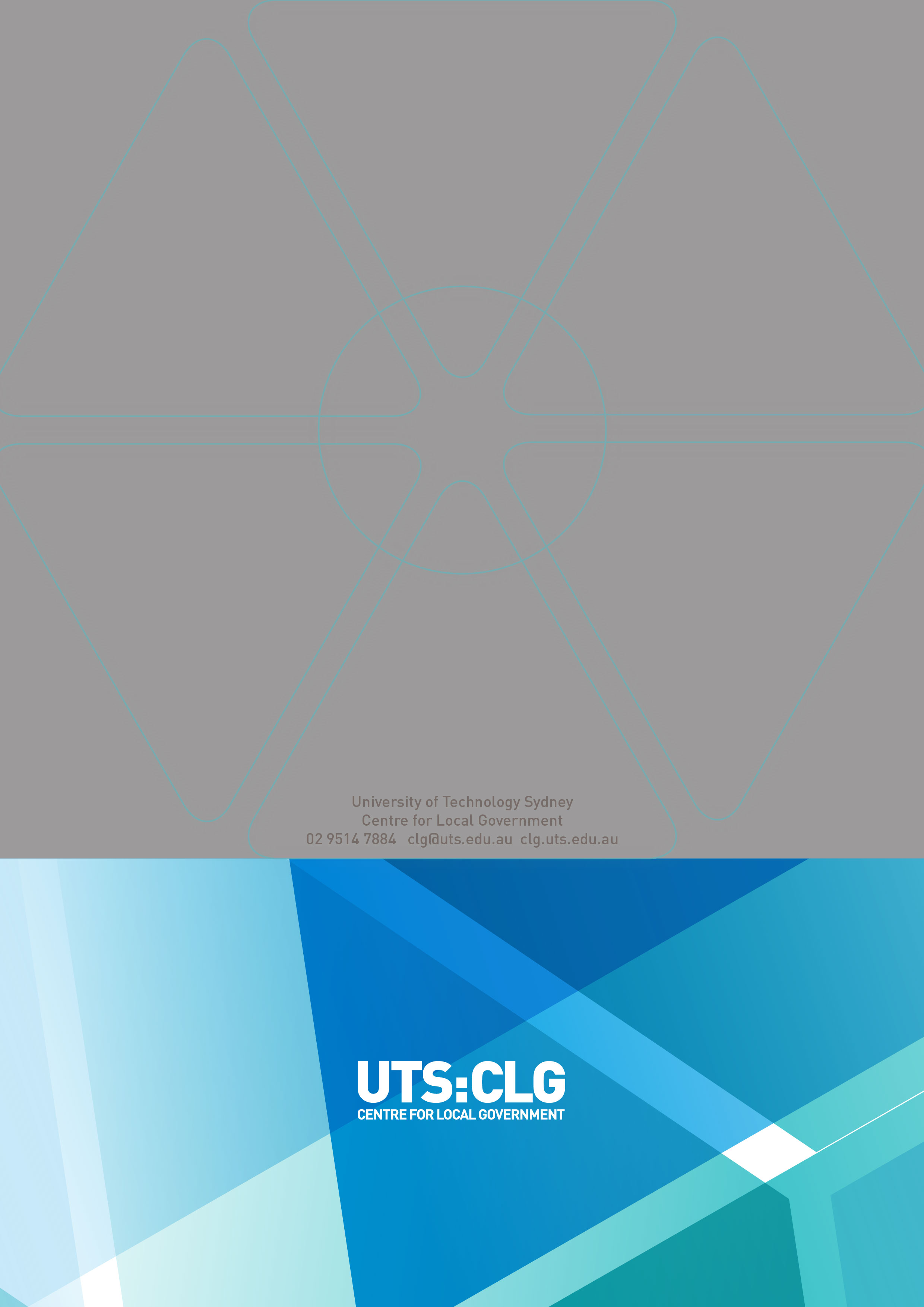 StakeholderInternal/externalRoleLevel of interestH/M/LLevel of interestH/M/LLevel of influenceH/M/LLevel of engagement i.e.inform, consult, involved, collaborate, empowerFactorLevelLevelLevelLevelNationalStateRegionalLocalPoliticalSocial policiesGovernment spendEconomicGrowth policiesInfrastructure policiesUnemployment ratesSocialDemographics e.g. ageing populationEducation levelsLifestyle trendsTechnologyNew back end technologyCustomer service technologyNBNImpact on work from home LegalChanges to legislation e.g. planning lawsEmployment conditionsHealth and safetyRisk managementEnvironmentalImpact of climate changeEnvironmental healthWaste disposalTourismCompetition for skilled workforceRelevant strategic planning documentKey goals/objectivesOutcomes dependent on workforceImplications for workforce to deliver outcomes e.g. number, skills, specialist trainingServiceService levelCommunity satisfaction with service or service levelImplications for workforce to improve service qualityElementQuestion to askDataNumber and organisationHow many individuals and full-time equivalents exist?What are their roles?How as this changed over time?Where are staff located?What is the health of our organisation in terms of morale and culture? Number of people, including headcount and full-time equivalent and their rolesStaff locationNumber of short-term staff, including temporary, casual and contractorsProfileWhat is the average age (overall and by type of role)?What is the most frequent age group?What is the gender/diversity split by role?Is this split a good balance?Does the split reflect the spatial community?What is the salary band split?When do people leave i.e. retire or resign?What is the average tenure?  Is this too high or too low?What is the split of employment status by department?Does age or tenure prose a risk?AgeGenderDiversity including ability, cultural etc.Length of service Grades/salary bands, classifications including apprentice/traineeRecruitment and retention ratesTurnover including, retirements and resignationsEmployment status (full and part time) including permanent, temporary, contractor, consultancy etc.Capacity and capabilityWhat are the levels of contract v FTE hours?What other sources are used to meet business needs e.g. consultants, resource sharingWhat are the levels of attendance and sick leave/carer leave?Is leave too high in some areas?Are there significant levels of accrued holidays?What are the key strengths?What known skills gaps exist?Hours workedSick leave/carer leaveAccrued holidaysSkills levels and known skills gapsCritical roles(See also Appendix G)What are the critical roles?Does a plan exist to ensure the risk of them not being filled is mitigated?Roles with long vacancy periods or high turnoverRoles operating under shared services model due to skills shortagesKnown skills shortagesRoleMission criticalHard to fillHard to fillKnown skills shortageKnown skills shortageKnown skills shortageLong vacancyUnattractive roleNot available at the right scaleHighly specialist skillsLong lead time to trainScenario 1: [Title]Scenario 1: [Title]Scenario 1: [Title]DescriptionTimeframeLikelihoodWorkforce demand implicationsCapacity(size, structure)Workforce demand implicationsCapability(skills, capabilities)Workforce demand implicationsCost (FTE)Workforce supply implicationsCapacity(size, structure)Workforce supply implicationsCapability(skills, capabilities)Key riskMitigation strategiesScenario 2: [Title]Scenario 2: [Title]Scenario 2: [Title]DescriptionTimeframeLikelihoodWorkforce demand implicationsCapacity(size, structure)Workforce demand implicationsCapability(skills, capabilities)Workforce demand implicationsCost (FTE)Workforce supply implicationsCapacity(size, structure)Workforce supply implicationsCapability(skills, capabilities)Key riskMitigation strategiesJob titleCritical role  Y/N?LocationEmployment statusCurrent supplyFTECurrent demand FTECurrent gapFTEFuture demand FTEFuture demand FTEFuture demand FTEFuture demand FTEFuture gapFTEFuture gapFTEFuture gapFTEFuture gapFTEYear 1Year 3Year 5Year 10Year 1Year 3Year 5Year 10Job titleForecast skill deficitForecast skill deficitForecast skill deficitForecast skill deficitYear 1Year 3Year 5Year 10IssueChanges to workforce profile neededChanges to workforce profile neededChanges to workforce profile neededChanges to workforce profile neededYear 1Year 3Year 5Year 10GapRiskPriority1,2,3 etc.StrategyActionCost/benefitKey partnersResponsibilityTimeframeBudgetGapActions requiredObjective of actionResponsibility for changeCost/resources requiredExpected outcomeEvaluation of change (Performance indictors/targets